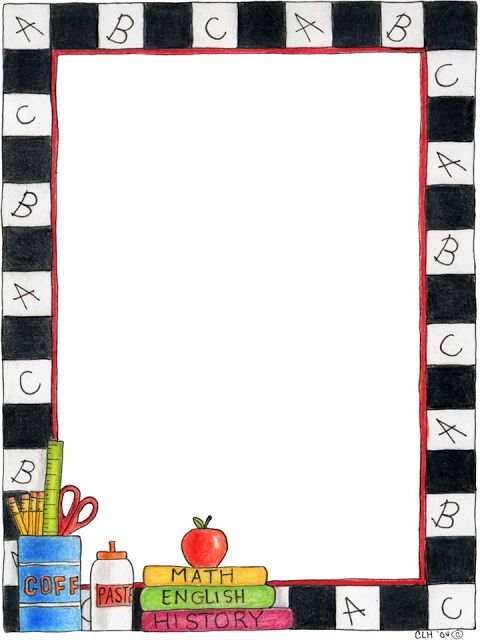 Mrs. Floyd’s Classroom Supply ListElmer’s Liquid Glue1 Pack of Glue SticksTissues1 Pack of Erasers (Either pencil top or pink erasers)A snack to share with the class1 pack of markersOptional1 watercolor paint set1 container of Clorox wipes